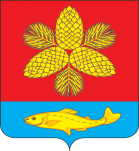 АДМИНИСТРАЦИЯ ШКОТОВСКОГО МУНИЦИПАЛЬНОГО РАЙОНАПРИМОРСКОГО КРАЯПОСТАНОВЛЕНИЕ08.02. 2022 г.	                г.Большой Камень	                              № 146Об утверждении Порядка деятельности общественных кладбищ на территориях Новонежинского, Подъяпольского, Романовского, Штыковского и Центральненского сельских поселений Шкотовского муниципального районаВ соответствии с пунктом 22 части 1, частью 4 статьи 14 Федерального закона от 06 октября 2003 года № 131-ФЗ «Об общих принципах организации местного самоуправления в Российской Федерации», Федеральным законом от 12 января 1996 года № 8-ФЗ «О погребении и похоронном деле», Законом  Приморского края от 23.12.2005 г. № 332-КЗ «О погребении и похоронном деле в Приморским крае», решением Думы Шкотовского муниципального района от 30.01.2018 № 206 «Об утверждении Положения «Об организации ритуальных услуг и содержании мест захоронения на территориях Новонежинского, Подъяпольского, Романовского, Штыковского и Центральненского сельских поселений Шкотовского муниципального района» администрация Шкотовского муниципального района ПОСТАНОВЛЯЕТ:1.Утвердить Порядок деятельности общественных кладбищ на территориях Новонежинского, Подъяпольского, Центральненского, Штыковского и Романовского сельских поселений Шкотовского муниципального района (Приложение №1).2. Управлению делами администрации Шкотовского муниципального района (Баланова) опубликовать настоящее постановление в газете «Взморье» и разместить на официальном сайте администрации Шкотовского муниципального района в сети Интернет.3. Настоящее постановление вступает в силу со дня его официального опубликования.4. Контроль за исполнением настоящего постановления возложить на заместителя главы администрации  Д.Е. Никулина.Приложение №1к постановлению администрации Шкотовского муниципального района
от «08» февраля 2022 г. № 146Порядок
деятельности общественных кладбищ на территориях 
Новонежинского, Подъяпольского, Центральненского, Штыковского и Романовского сельских поселений Шкотовского муниципального района1. Общие положения1.1. Настоящий Порядок деятельности общественных кладбищ на территориях Новонежинского, Подъяпольского, Центральненского, Штыковского и Романовского сельских поселений Шкотовского муниципального района (далее – Порядок) разработан в соответствии с Федеральным законом от 12 января 1996 года № 8-ФЗ «О погребении и похоронном деле», Федеральным законом от 06 октября 2003 года                          № 131-ФЗ «Об общих принципах организации местного самоуправления в Российской Федерации» и устанавливает требования к порядку деятельности, устройству и содержанию общественных кладбищ на территориях Новонежинского, Подъяпольского, Центральненского, Штыковского и Романовского сельских поселений (далее- сельские поселения) Шкотовского муниципального района.1.2. Содержание общественных кладбищ осуществляется за счет средств бюджета Шкотовского муниципального района.1.3. Выбор организации, осуществляющей содержание кладбищ, производится на конкурсной основе.1.4. Уполномоченным органом администрации Шкотовского муниципального района по реализации настоящего Порядка является управление жизнеобеспечения (далее - Уполномоченный орган).2. Общие требования к кладбищам и устройству могил 2.1. Территории кладбищ подразделяется на функциональные зоны:- входную;- зону захоронений;- зону зеленой защиты по периметру кладбища.2.2. Расположение зон на плане территории кладбища осуществляется с учётом сформированных участков, дорог и иных ландшафтных особенностей и архитектурных решений. План территории кладбища разрабатывается администрацией Шкотовского муниципального района.2.3. Размеры бесплатно предоставляемых участков земли для захоронения и размеры могил приведены в таблице. Ширина разрывов между местами захоронения не может быть менее 0,5 метра.2.4. На кладбищах для захоронения останков после кремации (праха) могут предусматриваться специальные участки, предназначенные для захоронения погребальных урн с прахом.2.5. Глубину могил следует делать не более 2 - 2,2 метра.2.6. При захоронении гроба глубину могилы следует устанавливать в зависимости от местных условий (характера грунтов и уровня стояния грунтовых вод); при этом глубина должна составлять не менее 1,5 метра (от поверхности земли до крышки гроба). Во всех случаях отметка дна могилы должна быть на 0,5 метра выше уровня стояния грунтовых вод.2.7. Надмогильная насыпь должна быть высотой 0,3-0,5 метра над поверхностью земли.2.8. Надгробное сооружение, металлические оградки, а также столик и скамья должны быть установлены в пределах выделенного места захоронения.2.9. Не допускается устройство захоронений в разрывах между могилами на участке, на обочинах дорог и в пределах зоны зеленой защиты.2.10. В границах участка, отведенного для погребения, разрешается посадка зеленой изгороди из кустарника с последующей ее подстрижкой. Металлические ограждения устанавливаются строго по размерам отведенного земельного участка, указанного в пункте 2.3 настоящего Порядка, и не должны выступать за границы места захоронения.2.11. В отдельном секторе общественного кладбища производятся захоронения умерших или урны с прахом, личность которых не установлена органами внутренних дел, не имеющих супруга, близких родственников, не востребованных родственниками либо законными представителями умершего.2.12. Территория кладбища может иметь ограду высотой не менее двух метров сплошного заполнения. Кладбища малых сел могут иметь ограду в виде деревянной или живой зеленой изгороди из древесных и кустарниковых пород и рва глубиной 60-80 см.2.13. Для беспрепятственного проезда траурных процессий ширина ворот на кладбищах должна быть не менее 6 метров. 2.14. У главного входа на кладбище устанавливается стенд с наименованием кладбища, годом основания, режимом работы, планом кладбища. 2.15. Территория кладбища оборудуется контейнерами для складирования мусора на пересечении межквартальных дорожек, установленными на специальных площадках, которые должны быть ограждены и иметь твердое покрытие.2.16. Родственники, законные представители умершего или иное лицо, взявшее на себя обязанность осуществить погребение умершего, обязаны осуществлять уход за участком, на котором произведено погребение, содержать его в надлежащем состоянии, следить за состоянием надмогильных сооружений, зеленых насаждений вокруг погребения (деревьев, кустарников), своевременно удалять траву, бытовой и растительный мусор, венки, и цветы (пришедшие в негодность), производить расчистку проходов у могил и расчистку проходов между участками погребений в специально отведенные места на территории контейнерных площадок временного складирования мусора.2.17. В случае отсутствия на кладбище участков земли для захоронения согласно норме, установленной в пункте 2.3 настоящего Порядка, кладбище подлежит закрытию. Постановление администрации Шкотовского муниципального района о закрытии общественного кладбища разрабатывается Уполномоченным органом и подлежит опубликованию. По периметру участка выставляются трафареты с предупреждением о закрытии данного участка.3. Порядок оформления погребения3.1. На общественных кладбищах погребение может осуществляться с учетом вероисповедальных, воинских, и иных обычаев и традиций. 3.2. Земельный участок для погребения умершего (его тела (останков) или праха) выделяется бесплатно при предъявлении свидетельства о смерти, выданного органами ЗАГС (справки о смерти), или медицинского свидетельства о смерти, а также документа, удостоверяющего личность лица, взявшего на себя обязанность осуществить погребение умершего. В случае, если за выделением земельного участка для погребения умершего обращается представитель, он предъявляет доверенность или иной документ, подтверждающий полномочия представителя.3.3. В случае захоронения урны с прахом кроме документов, указанных в пункте 3.2 настоящего раздела, предъявляется справка о кремации.3.4. Для получения разрешения на погребение, лицо, взявшее на себя обязанность осуществить погребение умершего (или его представитель), подает письменное заявление в Уполномоченный орган на выдачу разрешения на погребение умершего. К указанному заявлению прилагаются документы, указанные в пункте 3.2.3.5. Выделение земельного участка для погребения умершего подтверждается выдачей разрешения на погребение.3.6. Форма заявления и разрешения на погребение устанавливаются администрацией Шкотовского муниципального района (приложения №1, №2).3.7. Каждое захоронение, произведенное на территории кладбища, регистрируется в Книге регистрации захоронений на основании заявления лица, взявшего на себя обязанность осуществить погребение (ответственного за погребение). Книга регистрации захоронений ведется Уполномоченным органом по форме Приложения № 3. 3.8. Время и дата захоронения определяется по согласованию с лицом, взявшим на себя обязанность осуществить погребение умершего, и указываются в разрешении на погребение.3.9. В день погребения на могильном холме устанавливается памятник или памятный знак с указанием фамилии, имени, отчества, даты рождения и даты смерти умершего. Не допускается погребение без установки опознавательного знака.3.10. Самовольное погребение (погребение без оформления заявления и информации в Книге регистрации захоронений) не допускается. В случае обнаружения на кладбищах самовольного захоронения, сведения об указанных фактах доводятся до правоохранительных органов.3.11. Перезахоронение останков умерших производится в соответствии с действующим законодательством.4. Гарантия погребения умерших (погибших), не имеющих супруга, близких родственников, иных родственников либо законного представителя умершего4.1. При отсутствии супруга, близких родственников, иных родственников либо законного представителя умершего или при невозможности осуществить ими погребение, а также при отсутствии иных лиц, взявших на себя обязанность осуществить погребение, организация вывоза умершего из морга и его погребение на кладбище осуществляется специализированной организацией в течение трех суток с момента получения уведомления из морга о невостребованных трупах, обнаруженных на территории Шкотовского муниципального района.4.2. Погребение умерших, личность которых не установлена органами внутренних дел в определенные законодательством Российской Федерации сроки, осуществляется специализированной службой по вопросам похоронного дела с согласия указанных органов путем предания земле на общественном кладбище в секторе, отведенном для таких целей.4.3. Лицу, осуществляющему организацию погребения (супругу, близким родственникам, иным родственникам, законному представителю или иному лицу, взявшему на себя обязанность осуществить погребение умершего), гарантируется оказание на безвозмездной основе следующего перечня услуг по погребению: -оформление документов, необходимых для погребения;- предоставление и доставка гроба и других предметов, необходимых для погребения;- перевозка тела (останков) умершего на кладбище (в крематорий);- погребение (кремация с последующей выдачей урны с прахом).4.4. Стоимость указанных услуг, предоставляемых согласно гарантированному перечню услуг по погребению, определяется администрацией Шкотовского муниципального района по согласованию с Государственным учреждением управлением Пенсионного фонда Российской Федерации, Государственным учреждением Приморского регионального отделения Фонда социального страхования Российской Федерации, Министерством труда и социальной политики Приморского края и возмещается в соответствии со статьей 9 Федерального закона от 12.01.1996 г. № 8-ФЗ «О погребении и похоронном деле».4.5. Оплата стоимости услуг, предоставляемых сверх гарантированного перечня услуг по погребению, производится за счет средств супруга, близких родственников, иных родственников, законного представителя умершего или иного лица, взявшего на себя обязанность осуществить погребение умершего.5. Правила посещения кладбищ5.1. Кладбища открыты для посещения ежедневно. Захоронения умерших на кладбищах производятся ежедневно с 10:00 до 17:00 часов. 5.2. На территории кладбища посетители должны соблюдать общественный порядок и тишину.5.3. Посетители кладбища имеют право:- устанавливать памятники и оградки, обустраивать место захоронения в соответствии с требованиями настоящего Порядка; - сажать цветы на могильном участке.5.4. На территории кладбища посетителям запрещается:- портить памятники, оборудование кладбища, засорять территорию;- ломать зеленые насаждения;- водить собак, пасти домашних животных;- разводить костры, резать дерн;- присваивать чужое имущество, производить его перемещение.5.5. Возникающие имущественные и другие споры разрешаются в соответствии с законодательством Российской Федерации.6. Порядок признания захоронения бесхозяйным6.1. При отсутствии ухода за захоронениями в течение десяти лет они могут быть признаны бесхозяйными.6.2. Уполномоченный орган администрации Шкотовского муниципального района создает специальную комиссию, которая составляет акт о бесхозном состоянии могилы, на основании которого у могильного холма устанавливается информационная таблица с предупреждением о приведении неухоженного места захоронения в надлежащее состояние в соответствии с требованиями п. 2.16. Если в архивных книгах зафиксированы сведения о лице, ответственном за захоронение, указанное лицо письменно предупреждается о необходимости привести место захоронения в порядок.6.3. По истечении двух лет с момента установки информационной таблицы (оповещения) и предупреждения, в случае непринятия мер лицами, ответственными по уходу за захоронением, комиссия администрации Шкотовского муниципального района составляет акт о бесхозяйности захоронения. Если захоронение признается бесхозяйным, в специальной книге делается соответствующая запись.6.4. После признания захоронения бесхозяйным участок может быть использован для повторного захоронения по истечении десяти лет от даты установления отсутствия ухода за захоронением.6.5. В случае установления историко-культурной ценности захоронения обеспечивается его сохранность в соответствии с законодательством об охране и использовании памятников истории и культуры. Приложение № 1к Порядку деятельности общественных кладбищ на территориях Новонежинского, Подъяпольского, Романовского, Штыковского и Центральненского сельских поселений Шкотовского муниципального района                                                                                                                                                          В администрацию Шкотовскогомуниципального района                                   от __________________________________                                   ____________________________________                                   ____________________________________                                                                       зарегистрированного по адресу:                                   ____________________________________                                   ____________________________________                                                                                        тел. ________________________________                                                                                       паспорт № ______ серия______________                                                                                        дата выдачи_________________________                                                                                       кем выдан__________________________ЗАЯВЛЕНИЕ о выдаче разрешения       Прошу выдать разрешение на захоронение и определить место под захоронение умершего:________________________________________________________________________________                      (фамилия, имя, отчество)на общественном кладбище ________________________________________________________номер места захоронения (в случае родственного захоронения)__________________________Дата смерти _________ Дата захоронения ______________ Свидетельство о смерти серия _______ № ____ Дата выдачи "__" _____ 20__ г.Прилагаю копии документов1.Копия свидетельства о смерти (с приложением подлинника для сверки), или медицинское свидетельство о смерти"____" _________ 20___ г.Подпись __________________/_______________________________________                   (Ф.И.О.) лица подавшего заявлениеПриложение № 2
к Порядку деятельности общественных кладбищ на территориях Новонежинского, Подъяпольского, Романовского, Штыковского и Центральненского сельских поселений Шкотовского муниципального районаУгловой штампРазрешение №___________на захоронение умершегоВыдано__________________________________________________________________________(фамилия, имя, отчество)Проживающему по адресу: ________________________________________________________На основании поданного заявления о выдаче разрешения на захоронение тела умершего:,________________________________________________,дата смерти ___________                       ФИО (согласно справке о смерти)На кладбище, расположенном по адресу:_____________________________________________Место захоронения _______________________________________________________________                                      (номер сектора, номер участка)"____" _________ 20___ г.Подпись ______________________             (уполномоченного лица)_______________________________________Приложение № 3
к Порядку деятельности общественных кладбищ на территориях Новонежинского, Подъяпольского, Романовского, Штыковского и Центральненского сельских поселений Шкотовского муниципального районаКнига регистрации захоронений Кладбище поселения:_____________________________(адрес, координаты, регистрационный номер кладбища)Начата "___" ________________ 20__ г.Окончена "___" ______________ 20__ г.Глава администрации                       В.И. МихайловВид захороненияРазмеры участков землиРазмеры участков землиРазмеры участков землиРазмеры могилРазмеры могилВид захоронениядлина, мширина, мплощадь. кв. мдлина, мширина, мДвойное2.53,07.52.01.0Одиночное2.52.05.02.01.0Урна с прахом0.80.80.640.80.8№ регистрацииФ.И.О. умершегоДата рожденияДата смертиДата захоронения№ Св-ва о смерти из ЗАГСа, дата выдачи№ участка захороненияКоординаты земельного участкаФ.И.О. ответственного за похороны, адрес, тел., паспортные данныеАдрес, тел., паспортные данные ответственного лица, подавшего заявление об определении места захоронения12345678910